В соответствии с Федеральным законом от 06 октября 2003года N 131-ФЗ «Об общих принципах организации местного самоуправления в Российской Федерации», Водным кодексом Российской Федерации от 03 июня 2006 года  N 74-ФЗ, в целях упорядочения использования водных объектов общего пользования, расположенных на территории    Ядринского    муниципального округа Чувашской Республики, для личных и бытовых нужд, администрация    Ядринского муниципального округа Чувашской Республики  постановляет:      1. Утвердить  Правила использования водных объектов общего пользования для личных и бытовых нужд, расположенных на территории Ядринского муниципального округа Чувашской Республики.        2. Контроль за исполнением настоящего постановления возложить на заместителя главы- начальника Управления по благоустройству и развитию территорий администрации Ядринского муниципального округа Чувашской Республики    Агакова А.В.          3. Настоящее постановление вступает в силу после его официального опубликования.Приложение
к постановлению администрации
 Ядринского муниципального округа 
Чувашской Республики
от 09.01.2024 №01      Правила
использования водных объектов общего пользования, расположенных на территории   Ядринского муниципального округа  Чувашской Республики, для личных и бытовых нужд1. Общие положения1.1. Настоящие Правила использования водных объектов общего пользования, расположенных на территории    Ядринского    муниципального округа Чувашской Республики, для личных и бытовых нужд (далее - Правила) разработаны в соответствии с Водным кодексом Российской Федерации, пунком 28 части 1 статьи 15 Федерального закона от 06 октября 2003 года N 131-ФЗ «Об общих принципах организации местного самоуправления в Российской Федерации».1.2. Настоящие Правила устанавливают порядок использования водных объектов общего пользования, расположенных на территории      Ядринского    муниципального    округа Чувашской Республики, для личных и бытовых нужд и обязательны для исполнения всеми физическими и юридическими лицами.1.3. Использование водных объектов общего пользования осуществляется в соответствии с законодательством Российской Федерации, Правилами охраны жизни людей на водных объектах, утвержденными Постановлением Кабинета министров Чувашской Республики от 26 мая 2006 года N 139 «Об утверждении Правил охраны жизни людей на водных объектах в Чувашской Республике», и настоящими Правилами.1.4. Основные понятия, используемые в настоящих Правилах:акватория - водное пространство в пределах естественных, искусственных или условных границ;водный объект - природный или искусственный водоем, водоток, либо иной объект, постоянное или временное сосредоточение вод в котором имеет характерные формы и признаки водного режима;водные объекты общего пользования - поверхностные водные объекты, находящиеся в государственной или муниципальной собственности, доступные для бесплатного использования гражданами для личных и бытовых нужд, если иное не предусмотрено Водным кодексом Российской Федерации;водопользователь - физическое лицо или юридическое лицо, которым предоставлено право пользования водным объектом;использование водных объектов (водопользование) - использование различными способами водных объектов для удовлетворения потребностей Российской Федерации, субъектов Российской Федерации, муниципальных образований, физических лиц, юридических лиц;личные и бытовые нужды - нужды, не связанные с осуществлением предпринимательской деятельности (не связанные с извлечением прибыли);береговая полоса - полоса земли вдоль береговой линии водного объекта общего пользования, предназначенная для общего пользования. Ширина береговой полосы составляет 20 метров, за исключением береговой полосы каналов, а также рек и ручьев, протяженность которых от истока до устья не более чем 10 километров и составляет 5 метров для каналов, а также рек и ручьев, протяженность которых от истока до устья не более чем 10 километров.1.5. Понятие водоохранных зон и прибрежных защитных полос, их размеры.1.5.1. Водоохранные зоны - территории, которые примыкают к береговой линии морей, рек, ручьев, каналов, озер, водохранилищ и на которых устанавливается специальный режим осуществления хозяйственной и иной деятельности в целях предотвращения загрязнения, засорения, заиления указанных водных объектов и истощения их вод, а также сохранения среды обитания водных биологических ресурсов и других объектов животного и растительного мира.1.5.2. В границах водоохранных зон устанавливаются прибрежные защитные полосы, на территориях которых вводятся дополнительные ограничения хозяйственной и иной деятельности.1.5.3. За пределами территорий населенных пунктов ширина водоохранной зоны рек, ручьев, каналов, озер, водохранилищ и ширина их прибрежной защитной полосы устанавливаются от местоположения соответствующей береговой линии.1.5.4. Ширина водоохранной зоны рек или ручьев устанавливается от их истока для рек или ручьев протяженностью:до 10 километров - в размере 50 метров;от 10 до 50 километров - в размере 100 метров;от 50 километров и более - в размере 200 метров.1.5.5. Для реки, ручья протяженностью менее 10 километров от истока до устья водоохранная зона совпадает с прибрежной защитной полосой. Радиус водоохранной зоны для истоков реки, ручья устанавливается в размере 50 метров.1.5.6. Ширина водоохранной зоны озера, водохранилища, за исключением озера, расположенного внутри болота, или озера, водохранилища с акваторией менее 0,5 квадратного километра, устанавливается в размере 50 метров.1.5.7. Водоохранные зоны рек, их частей, помещенных в закрытые коллекторы, не устанавливаются.1.5.8. Ширина прибрежной защитной полосы устанавливается в зависимости от уклона берега водного объекта и составляет 30 метров для обратного или нулевого уклона, 40 метров для уклона до трех градусов и 50 метров для уклона три и более градуса.1.5.9. Для расположенных в границах болот проточных и сточных озер и соответствующих водотоков ширина прибрежной защитной полосы устанавливается в размере 50 метров.1.5.11. Ширина прибрежной защитной полосы реки, озера, водохранилища, имеющих особо ценное рыбохозяйственное значение (места нереста, нагула, зимовки рыб и других водных биологических ресурсов), устанавливается в размере 200 метров независимо от уклона прилегающих земель.2. Порядок использования водных объектов общего пользования для личных и бытовых нужд2.1. Поверхностные водные объекты, находящиеся в государственной или муниципальной собственности, являются водными объектами общего пользования, то есть общедоступными водными объектами, если иное не предусмотрено Водным кодексом Российской Федерации.2.2. Каждый гражданин вправе иметь доступ к водным объектам общего пользования и бесплатно использовать их для личных и бытовых нужд, если иное не предусмотрено Водным кодексом Российской Федерации, другими федеральными законами.2.3. Для использования водных объектов общего пользования в целях удовлетворения личных и бытовых нужд граждан не требуется заключения договора водопользования или принятия решения о предоставлении водного объекта в пользование.2.4. Использование водных объектов общего пользования для рекреационных целей (отдых, туризм, спорт) осуществляется в соответствии с Водным кодексом Российской Федерации на основании заключаемого договора водопользования, за исключением использования водных объектов для организованного отдыха детей, ветеранов, граждан пожилого возраста, инвалидов и купания отдельных граждан.2.5. Купание на водных объектах общего пользования разрешается только в специально установленных местах, выбор которых производится в соответствии с гигиеническими требованиями к зонам рекреации и требованиями к охране источников хозяйственно-питьевого водоснабжения от загрязнений. Купание в неустановленных местах запрещается.2.6. Использование водных объектов рыбохозяйственного значения для целей рыболовства и аквакультуры (рыбоводства) осуществляется в соответствии с Водным кодексом Российской Федерации, законодательством о рыболовстве и сохранении водных биологических ресурсов и законодательством Российской Федерации, регулирующим отношения в области аквакультуры (рыбоводства).2.7. Использование водных объектов общего пользования для охоты осуществляется в соответствии с водным законодательством, законодательством в области охоты и сохранения охотничьих ресурсов.2.8. Водные объекты общего пользования могут использоваться для плавания на маломерных плавательных средствах в порядке, установленном законодательством.2.9. При использовании водных объектов для личных и бытовых нужд граждане обязаны:рационально использовать водные объекты общего пользования, соблюдать условия водопользования, установленные законодательством и настоящими Правилами;не вправе создавать препятствия водопользователям, осуществляющим пользование водным объектом на основаниях, установленных законодательством Российской Федерации, ограничивать их права, а также создавать помехи и опасность для судоходства и людей;соблюдать требования Правил охраны жизни людей на водных объектах в Чувашской Республике, а также выполнять предписания должностных лиц федеральных органов исполнительной власти, действующих в пределах предоставленных им полномочий;соблюдать законодательство Российской Федерации, в том числе об особо охраняемых природных территориях, о санитарно-эпидемиологическом благополучии населения, водных биологических ресурсах, устанавливающее соответствующие режимы особой охраны для водных объектов, отнесенных к особо охраняемым водным объектам:- входящим в состав особо охраняемых природных территорий;- расположенных на территории источников питьевого водоснабжения, в границах рыбохозяйственных, заповедных и рыбоохранных зон;соблюдать установленный режим использования водного объекта общего пользования;не допускать ухудшения качества воды водоема, среды обитания объектов животного и растительного мира, а также нанесения ущерба хозяйственным и иным объектам;соблюдать Правила пожарной безопасности в Российской Федерации, не допускать уничтожения или повреждения почвенного покрова и объектов животного и растительного мира на берегах водоемов, принимать меры по недопущению аварийных ситуаций, влияющих на состояние водных объектов, объектов животного и растительного мира;соблюдать меры безопасности при проведении культурных, спортивных и развлекательных мероприятий на водоемах.3. Запреты, установленные при использовании водных объектов общего пользования3.1. На водных объектах общего пользования могут быть запрещены: забор (изъятие) водных ресурсов для целей питьевого и хозяйственно-бытового водоснабжения, использование маломерных судов, водных мотоциклов и других технических средств, предназначенных для отдыха на водных объектах, водопой, а также установлены иные запреты в случаях, предусмотренных законодательством Российской Федерации и Чувашской Республики.3.2. При использовании водных объектов общего пользования для личных и бытовых нужд запрещается:размещение в пределах береговой полосы сооружений и устройств, ограничивающих свободный доступ к водному объекту;размещение механизмов и оборудования, загрязняющих или засоряющих водные объекты либо береговую полосу водного объекта, а также влекущих за собой возникновение чрезвычайных ситуаций;снятие, самовольная установка, повреждение оборудования и средств обозначения участков водных объектов, информационных, ограничительных, предупредительных и запретительных знаков и щитов;уничтожение или повреждение почвенного покрова и объектов растительного мира в пределах прибрежной защитной полосы;использование водных объектов, на которых водопользование ограничено, приостановлено или запрещено, для целей, на которые введены запреты;применение источников загрязнения, засорения и истощения водных объектов на всей акватории и береговой полосе, в том числе на расположенных в пределах территории, прилегающей к водным объектам общего пользования, приусадебных, дачных, садово-огородных участков;применение запрещенных орудий и способов добычи (вылова) объектов животного мира и водных биологических ресурсов;осуществлять спуск воды водных объектов общего пользования или уничтожение источников его водоснабжения;оставление на водных объектах несовершеннолетних детей без присмотра взрослых.3.3. В границах водоохранных зон запрещаются:1) использование сточных вод в целях регулирования плодородия почв;2) размещение кладбищ, скотомогильников, объектов размещения отходов производства и потребления, химических, взрывчатых, токсичных, отравляющих и ядовитых веществ, пунктов захоронения радиоактивных отходов;3) осуществление авиационных мер по борьбе с вредными организмами;4) движение и стоянка транспортных средств (кроме специальных транспортных средств), за исключением их движения по дорогам и стоянки на дорогах и в специально оборудованных местах, имеющих твердое покрытие;5) строительство и реконструкция автозаправочных станций, складов горюче-смазочных материалов (за исключением случаев, если автозаправочные станции, склады горюче-смазочных материалов размещены на территориях портов, инфраструктуры внутренних водных путей, в том числе баз (сооружений) для стоянки маломерных судов, объектов органов федеральной службы безопасности), станций технического обслуживания, используемых для технического осмотра и ремонта транспортных средств, осуществление мойки транспортных средств;6) размещение специализированных хранилищ пестицидов и агрохимикатов, применение пестицидов и агрохимикатов;7) сброс сточных, в том числе дренажных, вод;8)разведка и добыча общераспространенных полезных ископаемых (за исключением случаев, если разведка и добыча общераспространенных полезных ископаемых осуществляются пользователями недр, осуществляющими разведку и добычу иных видов полезных ископаемых, в границах предоставленных им в соответствии с законодательством Российской Федерации о недрах горных отводов и (или) геологических отводов на основании утвержденного технического проекта в соответствии со статьей 19.1 Закона Российской Федерации от 21 февраля 1992 года N 2395-1 «О недрах»).3.4. В границах прибрежной защитной полосы водного объекта наряду с пунктом 3.3 запрещается:распашка земель;выпас сельскохозяйственных животных, организация для них летних лагерей и ванн;размещение отвалов размываемых грунтов.4. Особенности использования водных объектов общего пользования для личных и бытовых нужд в рекреационных целях и в зимний период4.1. Ограничение, приостановление или запрещение использования водных объектов для купания, отдыха граждан, плавания на маломерных судах, нахождения на льду, любительского и спортивного рыболовства или других рекреационных целей осуществляются в соответствии с законодательством Российской Федерации и Чувашской Республики с обязательным оповещением населения через средства массовой информации, специальными информационными знаками, устанавливаемыми вдоль берегов водных объектов, или иными способами.4.2. При купании запрещается:подплывать к моторным судам, весельным лодкам и др. плавательным средствам;прыгать в воду с катеров, лодок, причалов, сооружений, неприспособленных для этих целей.4.3. Запрещается купание:в состоянии алкогольного опьянения;в необорудованных местах и если качество воды в водоеме не соответствует установленным нормативам.4.4. В зимний период водные объекты общего пользования могут использоваться гражданами для катания на коньках и лыжах, переходов по льду, подледного лова рыбы, зимнего купания, забора воды для личных и бытовых нужд с соблюдением соответствующих мер безопасности и при условии, что толщина льда составляет не менее 12 сантиметров, а при массовом пользовании водным объектом - не менее 25 сантиметров.4.5. Запрещен выход людей на лёд водных объектов с началом становления в осенне-зимний период и с началом разрушения ледового покрытия в весенний период.5. Приостановление или ограничение водопользования5.1. Водопользование может быть приостановлено или ограничено в случае:угрозы причинения вреда жизни или здоровью человека;возникновения радиационной аварии или иных чрезвычайных ситуаций природного или техногенного характера;причинения вреда окружающей среде;установления охранных зон гидроэнергетических объектов;в иных предусмотренных федеральными законами случаях.5.2. Приостановление водопользования в случаях, предусмотренных Кодексом Российской Федерации об административных правонарушениях, осуществляется в судебном порядке. В иных случаях приостановление водопользования осуществляется исполнительными органами государственной власти или органами местного самоуправления в пределах их компетенции в соответствии с федеральными законами.5.3. Ограничение водопользования устанавливается нормативными правовыми актами исполнительных органов государственной власти, нормативными правовыми актами органов местного самоуправления или решением суда.6. Полномочия администрации    Ядринского муниципального округа  Чувашской Республики в области водных отношений6.1. К полномочиям администрации    Ядринского  муниципального    округа Чувашской Республики в отношении водных объектов, находящихся в муниципальной собственности, относятся:владение, пользование, распоряжение такими водными объектами;осуществление мер по предотвращению негативного воздействия вод и ликвидации его последствий;осуществление мер по охране таких водных объектов;установление ставок платы за пользование такими водными объектами, порядка расчета и взимания платы.6.2. К полномочиям администрации    Ядринского   муниципального округа Чувашской Республики в области водных отношений, кроме полномочий собственника водных объектов, предусмотренных пунктом 6.1 настоящих Правил, относится установление правил использования водных объектов общего пользования, расположенных на территории    Ядринского муниципального    округа Чувашской Республики, для личных и бытовых нужд.7. Ответственность за нарушение настоящих Правил                7.1. Использование водных объектов общего пользования с нарушением требований настоящих Правил влечет за собой ответственность в соответствии с законодательством Российской Федерации.7.2. Привлечение к ответственности за нарушение настоящих Правил не освобождает виновных лиц от обязанности устранить допущенное нарушение и возместить причиненный ими вред.7.3.Собственники земельных участков, землепользователи, землевладельцы и арендаторы земельных участков, границы которых примыкают к береговой полосе водных объектов общего пользования, не могут препятствовать ее использованию гражданами для собственных нужд.ЧĂВАШ РЕСПУБЛИКИ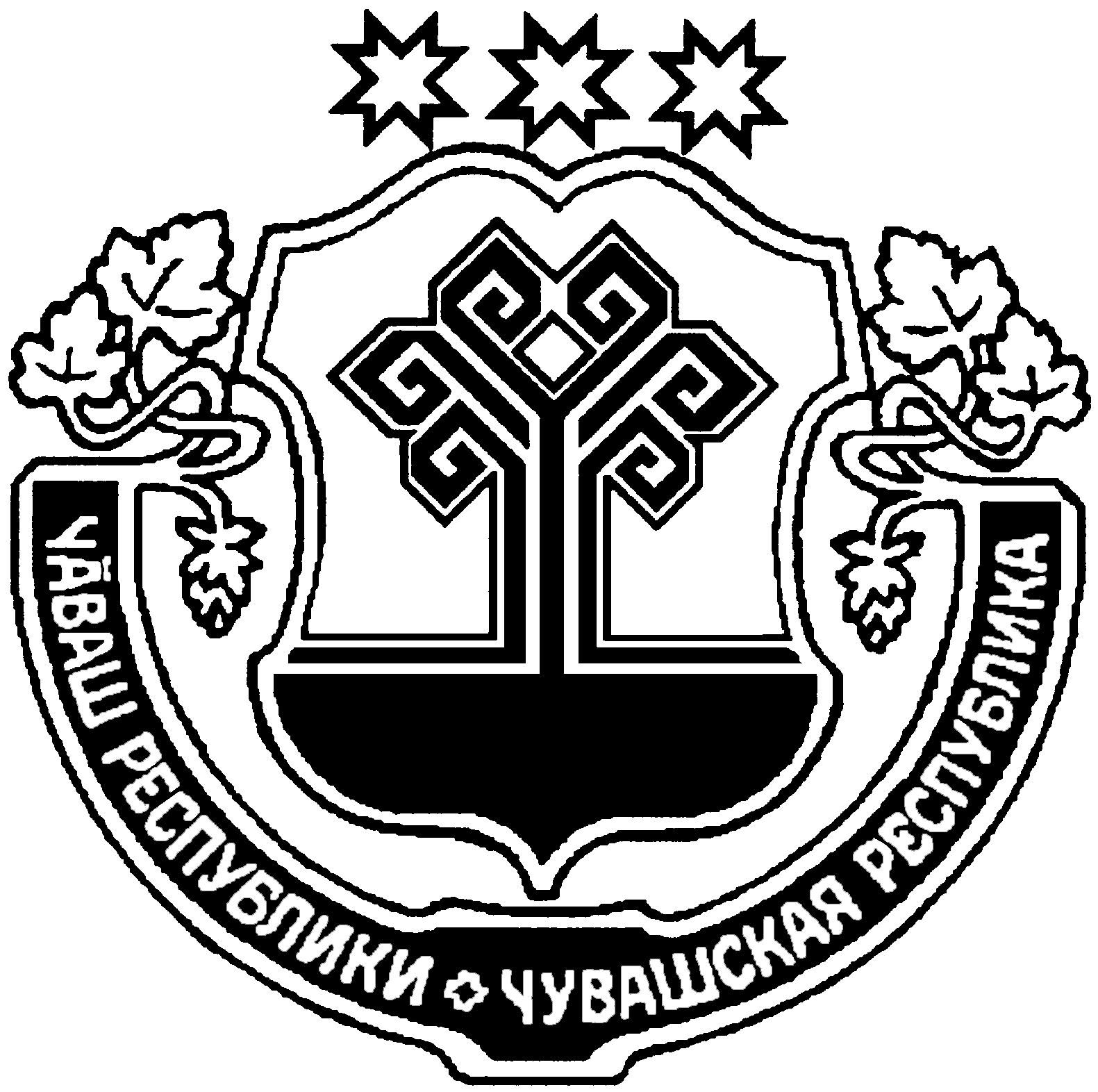 ЧУВАШСКАЯ РЕСПУБЛИКАЕТĔРНЕ МУНИЦИПАЛЛӐ ОКРУГĚНАДМИНИСТРАЦИЙĚЙЫШАНУ                         09.01.2024 № 01                       Етĕрне хулиАДМИНИСТРАЦИЯ ЯДРИНСКОГО             МУНИЦИПАЛЬНОГО ОКРУГАПОСТАНОВЛЕНИЕ                  09.01.2024№ 01                     город Ядрин
«Об утверждении Правил использования водных объектов общего пользования для личных и бытовых нужд, расположенных на территории Ядринского муниципального округа Чувашской Республики»Глава Ядринского муниципального округа
Чувашской Республики С.О.Трофимов 